Прошло методическое занятие 21 февраля 2020 г. управлению образования администрации МР «Княжпогостский» была оказана помощь в подготовке проведения тренировки по уровням террористической опасности, которая запланирована на март 2020 г. Основная цель проведения мероприятий в области профилактики терроризма - действовать на предупреждение, а значит организовать информационную работу в учреждениях образования со всеми участниками образовательного процесса. 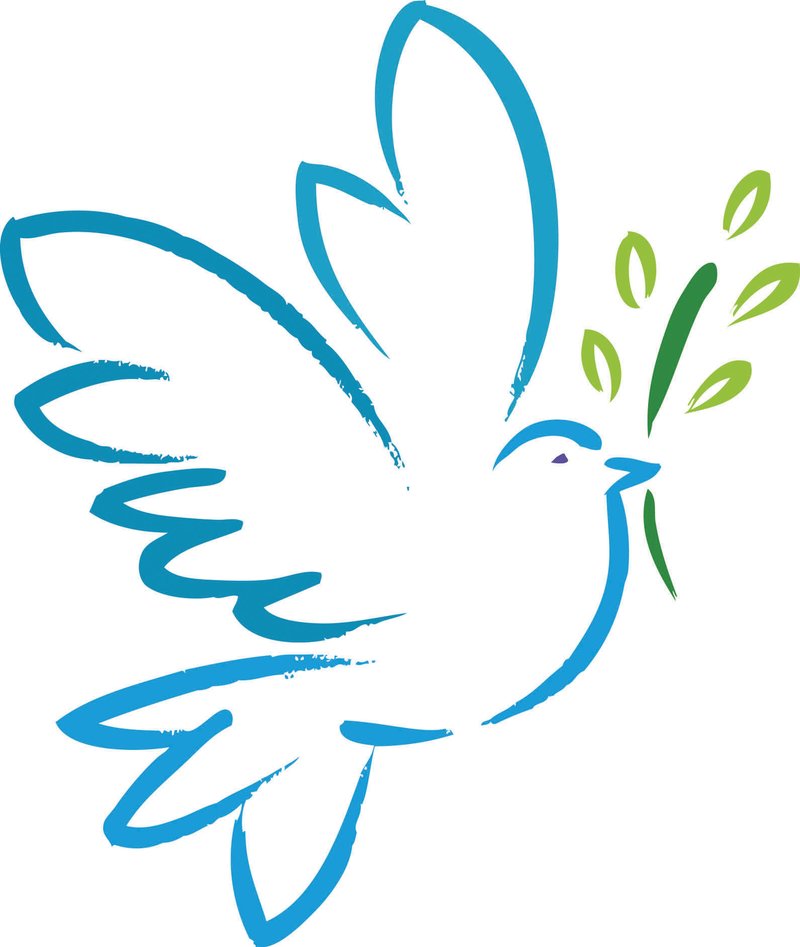 